SOCIETY FOR GEOLOGY APPLIED TO MINERAL DEPOSITS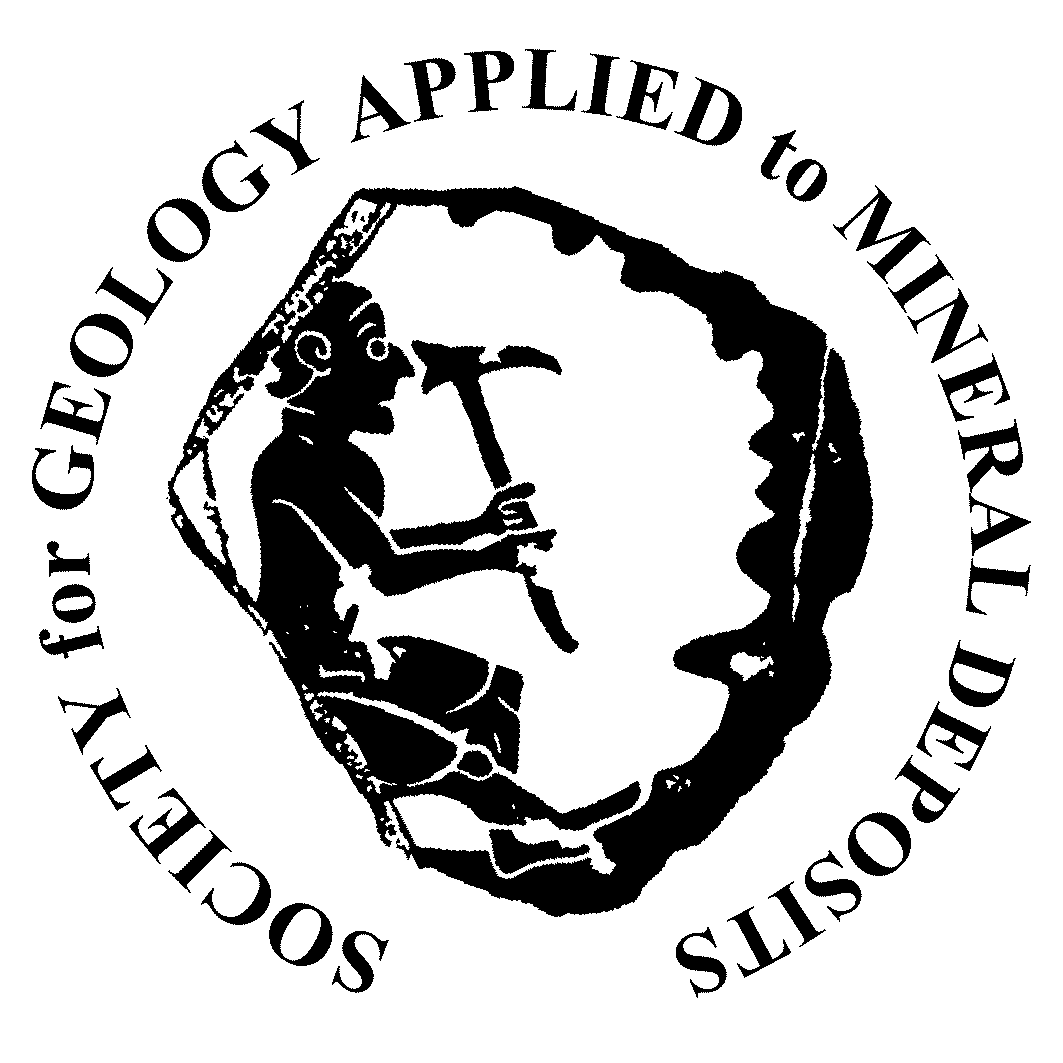 SGA-YOUNG SCIENTIST AWARDNOMINATION FORM										DATE: ____________NAME OF CANDIDATE: ____________________________________________________ADDRESS: _______________________________________________________________________________________________________________________________________________________________________________________________________________________________________________________________________________________________________________________________________________BIOGRAPHICAL INFORMATION (use format style in American Men and Women of Science, Who´s Who in America, or similar biographical listing: SGA record available from the SGA Office)SUMMARY OF MAJOR CONTRIBUTIONS OR ACHIEVEMENTS (up to 300 words)SOCIETY FOR GEOLOGY APPLIED TO MINERAL DEPOSITSSGA-BARRICK YOUNG SCIENTIST AWARD NOMINATION FORMSIGNIFICANT ACCOMPLISHMENTS/PUBLICATIONS: (for accomplishments, give specific examples; for publications, list no more than 5 titles and provide copies of the abstracts)Individual nominations for the SGA-Young Scientist Award MUST BE SUPPORTED by three signed letters from SGA Members. The letters may be attached to this form or sent separately. Supporting letters should emphasize the significance of the nominee’s contributions. All information must be verifiable.NAME OF PERSON MAKING NOMINATION: ________________________________ADDRESS:_______________________________________________________________________________________________________________________________________________________________________________________________________________________DATE:______________ SIGNATURE: _________________________________________LETTERS OF SUPPORT WILL BE SUBMITTED BY:1. _________________________________________________________________________2. _________________________________________________________________________3. _________________________________________________________________________RETURN TO:SGA EXECUTIVE SECRETARYDr. Jan PašavaSociety for Geology Applied to Mineral DepositsCzech Geological SurveyKlárov 131/3118 21 Praha 1, Czech RepublicTel. ++420-251085506, Fax ++420-251818748Email: secretary@e-sga.org; jan.pasava@geology.czhttp://www.e-sga.orgwith a copy to Chair Award CommitteeDr. Iain PitcairnDepartment of Geological SciencesStockholm UniversitySE-106 91 Stockholm, SwedenEmail: iain.pitcairn@geo.su.seTel: +46 (0)704627971DEADLINE: March 31, 2023